Дата 21.01.2021Группа 20-ЭК-1дДисциплина МатематикаМощным средством исследования в математике, физике, механике и других дисциплинах является определенный интеграл – одно из основных понятий математического анализа. Геометрический смысл интеграла – площадь криволинейной трапеции. Физический смысл интеграла – 1) масса неоднородного стержня с плотностью, 2) перемещение точки, движущейся по прямой со скоростью за промежуток времени.Учитель: Ребята нашего класса провели большую работу, они подобрали задачи, где применяется определенный интеграл. Им слово.1 ученик: Из истории интегрального исчисления.2 ученик: Свойства интеграла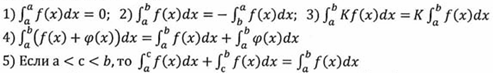 3 ученик: Применение интеграла (на магнитной доске таблица).4 ученик: Рассматриваем применение интеграла в математике для вычисления площади фигур.Площадь всякой плоской фигуры, рассматриваемая в прямоугольной системе координат, может быть составлена из площадей криволинейных трапеций, прилежащих к оси Ох и оси Оу. Площадь криволинейной трапеции, ограниченной кривой у = f(х), осью Ох и двумя прямыми х=а и х=b, где а  х  b, f(х)  0 вычисляется по формуле  см. рис. Если криволинейная трапеция прилегает к оси Оу, то её площадь вычисляется по формуле , см. рис. При вычислении площадей фигур могут представиться следующие случаи: а)Фигура расположена над осью Ох и ограничена осью Ох, кривой у=f(х) и двумя прямыми х=а и х=b.(См. рис.) Площадь этой фигуры находится по формуле 1 или 2. б) Фигура расположена под осью Ох и ограничена осью Ох, кривой у=f(х) и двумя прямыми х=а и х=b (см. рис.). Площадь находится по формуле . в) Фигура расположена над и под осью Ох и ограничена осью Ох, кривой у=f(х) и двумя прямыми х=а и х=b(рис. ). г) Площадь ограничена двумя пересекающимися кривыми у=f(х) и у = (х) (рис.)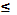 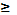 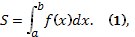 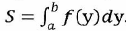 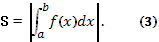 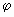 5 ученик: Решим задачух-2у+4=0 и х+у-5+0 и у=0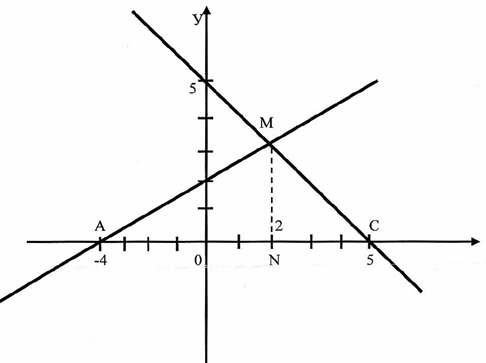 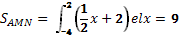 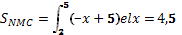 6 ученик: Вычисление объемов тел.7 ученик: Интеграл, широко применяющийся в физике. Слово физикам.1. ВЫЧИСЛЕНИЕ ПУТИ, ПРОЙДЕННОГО ТОЧКОЙПуть, пройденный точкой при неравномерном движении по прямой с переменной скоростью  за промежуток времени от  до  вычисляется по формуле .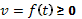 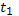 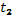 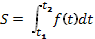 Примеры:1. Скорость движения точки  м/с. Найти путь, пройденный точкой за 4-ю секунду.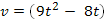 Решение: согласно условию, . Следовательно, 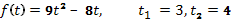 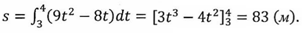 2. Два тела начали двигаться одновременно из одной точки в одном направлении по прямой. Первое тело движется со скоростью  м/с, второе — со скоростью v = (4t+5) м/с. На каком расстоянии друг от друга они окажутся через 5 с?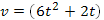 Решение: очевидно, что искомая величина есть разность расстояний, пройденных первым и вторым телом за 5 с: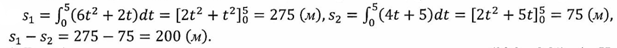 3. Тело брошено с поверхности земли вертикально вверх со скоростью и = (39,2—9,8^) м/с. Найти наибольшую высоту подъема тела.Решение: тело достигнет наибольшей высоты подъема в такой момент времени t, когда v = 0, т.е. 39,2—9,8t = 0, откуда I = 4 с. По формуле (1) на ходим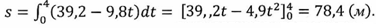 2. ВЫЧИСЛЕНИЕ РАБОТЫ СИЛЫРабота, произведенная переменной силой f(х) при перемещении по оси Ох материальной точки от х = а до х=b, находится по формуле При решении задач на вычисление работы силы часто используется закон Г у к а: F=kx, (3) где F — сила Н; х—абсолютное удлинение пружины, м, вызванное силой F, а k —коэффициент пропорциональности, Н/м.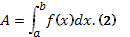 Пример:1. Пружина в спокойном состоянии имеет длину 0,2 м. Сила в 50 Н растягивает пружину на 0,01 м. Какую работу надо совершить, чтобы растянуть ее от 0,22 до 0,32 м?Решение: используя равенство (3), имеем 50=0,01k, т. е. kК = 5000 Н/м. Находим пределы интегрирования: а = 0,22 — 0,2 = 0,02 (м), b=0,32— 0,2 = 0,12(м). Теперь по формуле (2) получим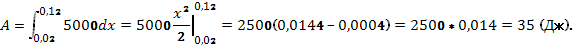 3. ВЫЧИСЛЕНИЕ РАБОТЫ, ПРОИЗВОДИМОЙ ПРИ ПОДНЯТИИ ГРУЗАЗадача. Цилиндрическая цистерна с радиусом основания 0,5 м и высотой 2 м заполнена водой. Вычислить работу, которую необходимо произвести, чтобы выкачать воду из цистерны.Решение: выделим на глубине х горизонтальный слой высотой dх (рис.). Работа А, которую надо произвести, чтобы поднять слой воды весом Р на высоту х, равна Рх.Изменение глубины х на малую величину dх вызовет изменение объема V на величину dV = пr2 dх и изменение веса Р на величину * dР = 9807 r2 dх; при этом совершаемая работа А изменится на величину dА=9807пr2 хdх. Проинтегрировав это равенство при изменении x от 0 до Н, получим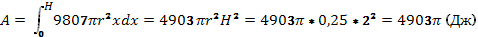 4. ВЫЧИСЛЕНИЕ СИЛЫ ДАВЛЕНИЯ ЖИДКОСТИЗначение силы Р давления жидкости на горизонтальную площадку зависит от глубины погружения х этой площадки, т. е. от расстояния площадки до поверхности жидкости.Сила давления (Н) на горизонтальную площадку вычисляется по формуле Р =9807 S x,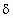 где  — плотность жидкости, кг/м3; S — площадь площадки, м2; х - глубина погружения площадки, м.Если площадка, испытывающая давление жидкости, не горизонтальна, то давление на нее различно на разных глубинах, следовательно, сила давления на площадку есть функция глубины ее погружения Р (х).5. ДЛИНА ДУГИПусть плоская кривая АВ (рис. ) задана уравнением у =f(x) (a  x  b), причем f(x) и f ?(x) — непрерывные функции в промежутке [а,b]. Тогда дифференциал dl длины дуги АВ выражается формулой или , а длина дуги АВ вычисляется по формуле (4)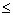 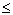 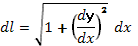 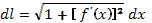 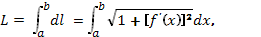 где а и b—значения независимой переменной х в точках А и В. Если кривая задана уравнением х =  (у)(с у  d), то длина дуги АВ вычисляется по формуле  (5) где с и д значения независимой переменной у в точках А и В.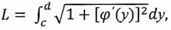 6. ЦЕНТР МАССПри нахождении центра масс пользуются следующими правилами:1) Координата х? центра масс системы материальных точек А1, А2 ,..., Аn с массами m1, m2, ..., mn, расположенных на прямой в точках с координатами х1, х2, ..., хn, находятся по формуле (*); 2) При вычислении координаты центра масс можно любую часть фигуры заменить на материальную точку, поместив ее в центр масс этой части, и приписать ей массу, равную массе рассматриваемой части фигуры. Пример. Пусть вдоль стержня-отрезка [а;b] оси Ох - распределена масса плотностью  (х), где  (х) - непрерывная функция. Покажем, что а) суммарная масса М стержня равна ; б) координата центра масс х' равна .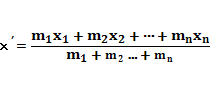 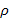 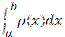 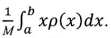 Разобьем отрезок [а; b] на n равных частей точками а= х0 < х1 < х2 < ... <хn= b (рис. ). На каждом из n этих отрезков плотность можно считать при больших n постоянно и примерно равной  (хk - 1) на k-м отрезке (в силу непрерывности (х). Тогда масса k-ого отрезка примерно равна  а масса всего стержня равна 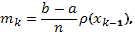 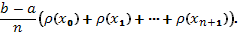 Считая каждый из n маленьких отрезков материальной точкой массы mk , помещенной в точке  , получим по формуле (*), что координата центра масс приближенно находится так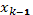 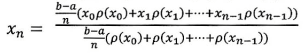 Теперь осталось заметить, что при n —>  числитель стремится к интегралу , а знаменатель (выражающий массу всего стержня) - к интегралу 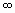 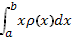 Для нахождения координат центра масс системы материальных точек на плоскости или в пространстве также пользуются формулой(*)Учитель: У вас на столах таблица и задачи, используя таблицу найдите: а) количество электричества; б) массу стержня по его плотности.Физические приложения интеграла1. Реши задачи.Итог урока: Завершили тему “Интеграл”, научились вычислять первообразные, интегралы, площади фигур, рассмотрели применение интеграла на практике, данные задачи могут встретиться на ЕГЭ, думаю, с ними вы справитесь.                                               Конспект урокаВычисление площадей с помощью интегралов.Перечень вопросов, рассматриваемых в теме1) Нахождение площади фигуры, ограниченной графиками функций с помощью определенного интеграла.2) Нахождение площади криволинейной трапеции с помощью формулы Ньютона – Лейбница3) Решение задач, с помощью формулы Ньютона – Лейбница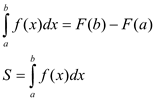 Формула Ньютона – ЛейбницКриволинейной трапецией называется фигура, ограниченная графиком непрерывной и не меняющей на отрезке [а;b] знака функции f(х), прямыми х=а, x=b и отрезком [а;b].Отрезок [a;b] называют основанием этой криволинейной трапеции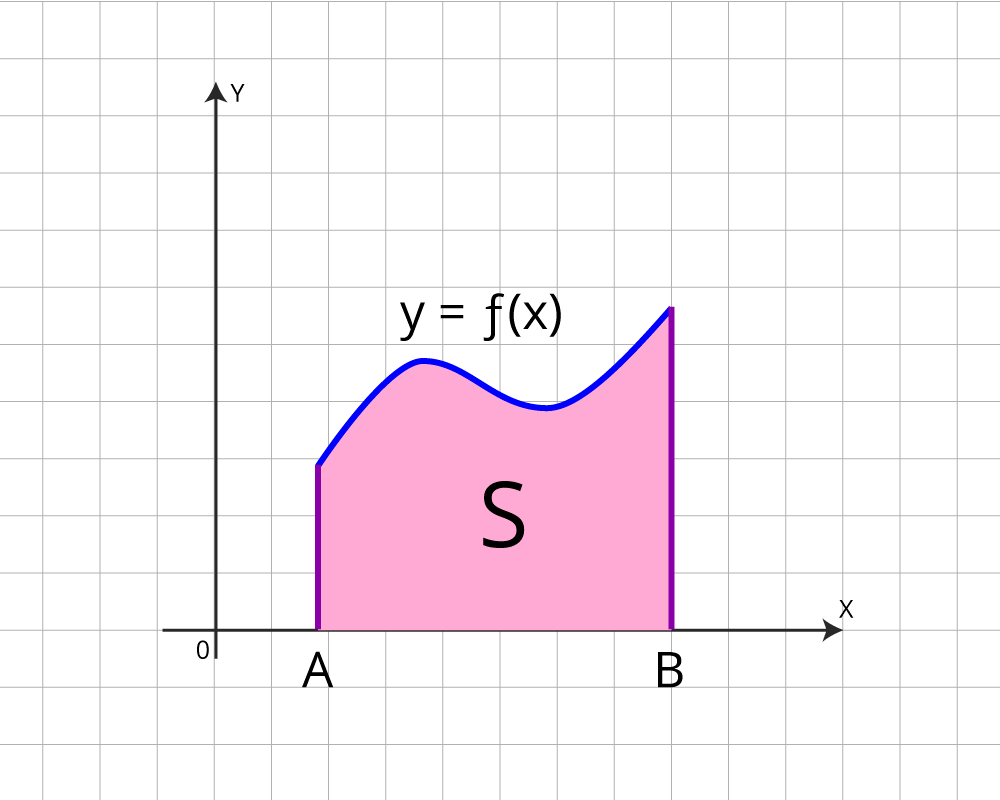 формула Ньютона – ЛейбницаЕсли в задаче требуется вычислить площадь криволинейной трапеции, то ответ всегда будет положительный. Если требуется, используя чертеж, вычислить интеграл, то его значение может быть любым. ( зависит от расположения криволинейной трапеции)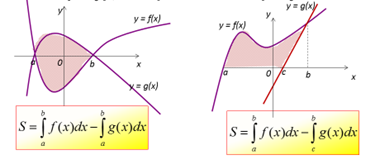 Контрольные задания№1 Вычислите площадь фигуры, ограниченной линиями y= x, y = 5 – x, x = 1, x = 2, используя определенный интеграл.Решение. Воспользуемся формулой Ньютона-Лейбница.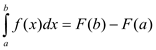 Сначала находим первообразную функцию  F(x) . Далее подставляем значение верхнего предела в первообразную функцию: F(b).Затем подставляем значение нижнего предела в первообразную функцию: F(а) .Рассчитываем разность F(b)  - F(а)    , это и будет ответ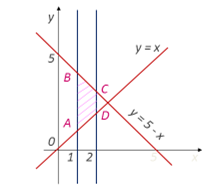 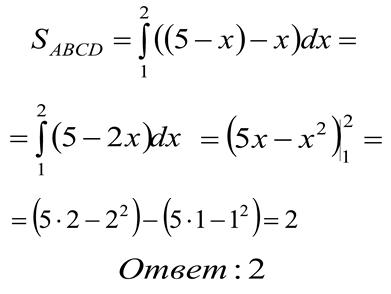 №2. Найти площадь фигуры, ограниченной линиями у=4-х2,у=3х, у=0 и находящейся в 1-й четверти.Решение: Воспользуемся формулой Ньютона-Лейбница.Сначала находим первообразную функцию  F(x) . Далее подставляем значение верхнего предела в первообразную функцию: F(b)  .Затем подставляем значение нижнего предела в первообразную функцию: F(а) .Рассчитываем разность F(b)  - F(а)    , это и будет ответ.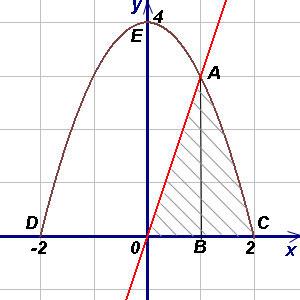 Решение. S=SOAB +SABC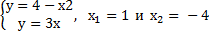 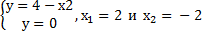 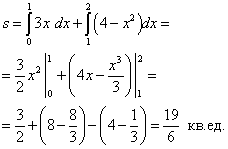 №3. Найти площадь криволинейной трапеции (х-1)2, ограниченной линиями х=2 и х=1, осью 0хРешение:Воспользуемся формулой Ньютона-Лейбница.Сначала находим первообразную функцию  F(x) . Далее подставляем значение верхнего предела в первообразную функцию: F(b)  .Затем подставляем значение нижнего предела в первообразную функцию: F(а) .Рассчитываем разность F(b)  - F(а), это и будет ответ.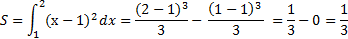 Д/З№1016(1,2)Преподаватель:                   Чупанова  М.У. при  .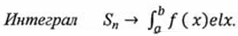 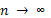  при  .МатематикаВычисления Sфигур.Длина дуги кривой.Vтела на S параллельных сечений.V тела вращения и т.д.ФизикаРабота А переменной силы.S – (путь) перемещения.Вычисление массы.Вычисление момента инерции линии, круга, цилиндра.Вычисление координаты центра тяжести.Количество теплоты и т.д.ВеличиныВычисление производнойВычисление интегралаА – работа;F – сила;N - мощность.F(x)=A' (x);N(t)=A' (t).A=;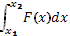 A=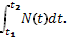 m –масса тонкого стержняp – линейная плотностьP(x)=m' (x).m=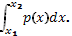 Q –электрический заряд;I – сила тока.I(t)=q' (t)Q=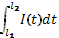 S –перемещение;v –скорость.V(t)=S' (t)S=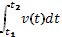 Q –количество теплоты;с – теплоёмкость.C(t)=Q' (t)Q=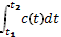 Вариант 1Вариант 2Вычислите массу участка стержня от , если его линейная плотность задается формулой 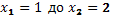 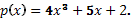 Вычислите работу за промежуток времени [4;9 ], если мощность вычисляется по формуле /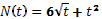 Вычислите количество электричества, протекшего по проводнику за промежуток времени [ 2;3 ], если сила тока задается формулой 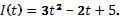 Вычислите работу по переносу единичной массы, совершенную силой  [ -1;2].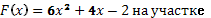 